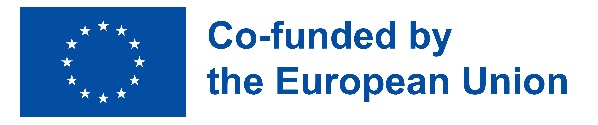 Rezultate selecție elevi participanți la mobilitățile desfășurate în cadrul Acreditării Erasmus pentru mobilități Erasmus+ în domeniul “Educație școlară” Număr de identificare proiect: 2023-1-RO01-KA121-SCH-000119590Anul II 2023 – 2024Coordonator proiect,Prof. Sfichi Florentina ElenaNr. crt.CodPunctaj dosarPunctaj test scris cultură gen.Punctaj test scris englezăinterviuPunctaj finalRezultat 1.CEDCSV_160p69759073,5pRezervă Turcia2. CEDCSV_26580707873,25pRezervă Turcia3.CEDCSV_36070808072,5pRespins4.CEDCSV_46055706061,25pRespins5.CEDCSV_59090959592,5pAdmis Turcia6. CEDCSV_68055807071,25pRespins7.CEDCSV_76070908075pRezervă Polonia8.CEDCSV_87070606065pRespins 9. CEDCSV_99080908085pAdmisPolonia10.CEDCSV_109090889089,5pAdmis Polonia11.CEDCSV_118583888585,25pAdmis Polonia12.CEDCSV_1290----Neprezentată 13.CEDCSV_138090859086,25pAdmis Polonia14.CEDCSV_149090858086,25pAdmis Polonia15. CEDCSV_156570808073,75pRezervă Polonia16.CEDCSV_168080959086,25pAdmis Turcia17. CEDCSV_178087959088pAdmisPolonia18.CEDCSV_187080707072,5pRespins 19.CEDCSV_198590959591,25pAdmis Turcia20.CEDCSV_2060----Neprezentată 21. CEDCSV_218085909086,25pAdmis Turcia22.CEDCSV_228080939587pAdmis Turcia23.CEDCSV_239080898586pAdmisPolonia24.CEDCSV_249080959590pAdmis Polonia25.CEDCSV_258090909087,5pAdmis Turcia26. CEDCSV_269070899586pAdmis Polonia27.CEDCSV_277085889584,5pAdmis Turcia28.CEDCSV_288570909585pAdmis Turcia29. CEDCSV_298570909083,75pAdmis Turcia30.CEDCSV_307080909583,75pAdmis Polonia31.CEDCSV_319082809085,5pAdmisPolonia32.CEDCSV_328573909585,75pAdmis Turcia33.CEDCSV_339077909588pAdmis Turcia34.CEDCSV_346070708070pRespins 35. CEDCSV_359083909589,5pAdmis Polonia36.CEDCSV_369085909088,75pAdmis Turcia37.CEDCSV_379090859088,75pAdmis Polonia